Wie finde ich geeignete Assistenzkräfte?Schulung für Assistenznehmer/-innen am Samstag, 04. Juni 2016Programm  10.00  - 10.15 Uhr:		Vorstellungsrunde, Erwartungen an die Schulung 				Organisatorisches 10.15  – 11.15 Uhr:	Wie sieht mein Unterstützungsbedarf aus? 
Welche Anforderungen soll meine Assistenzkraft erfüllen?
Methoden: Einzelarbeit und Diskussion im Plenum11.15 – 12.30 Uhr: 	Wie viele Kräfte mit welchen Stundenumfängen brauche ich? Welche unterschiedlichen Arten von Arbeitsverhältnissen gibt es? Wie erstelle ich einen Dienstplan?
Methoden: 
- Kleingruppenarbeit „Dienstplanung“ anhand des eigenen 
  oder eines fiktiven Hilfebedarfes
- Auswertung und Diskussion im Plenum
- Darstellung unterschiedlicher Arbeitsverhältnisse
12.30 – 13.30 Uhr:	Mittagspause13.30 – 15.00 Uhr:	Die passenden Kräfte suchen und finden… 
Methoden: 
- Erfahrungsaustausch in der Gruppe über Suchstrategien   
  und Fundquellen
- Formulieren einer Stellenausschreibung in Einzelarbeit
- Präsentation der Ergebnisse im Plenum mit Diskussion15.00 – 16.30 Uhr:	Welche Punkte sind beim Vorstellungsgespräch zu beachten? 
Methoden:- Vorbereiten der Fragen in Einzelarbeit
- Rollenspiele und Diskussion16.30 – 17.00 Uhr:	Fazit und Ausklang		 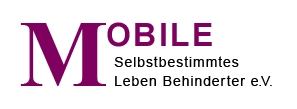 und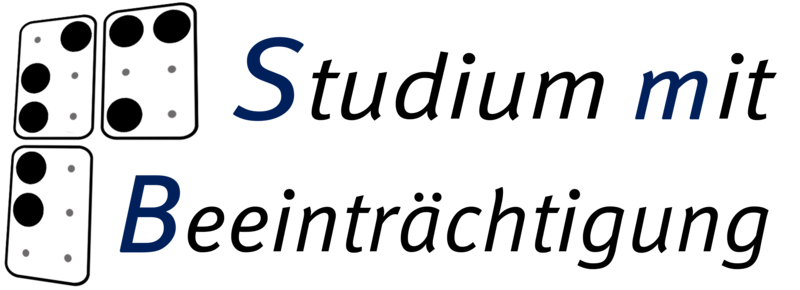 Kontaktstelle PersönlicheAssistenz / Persönliches Budget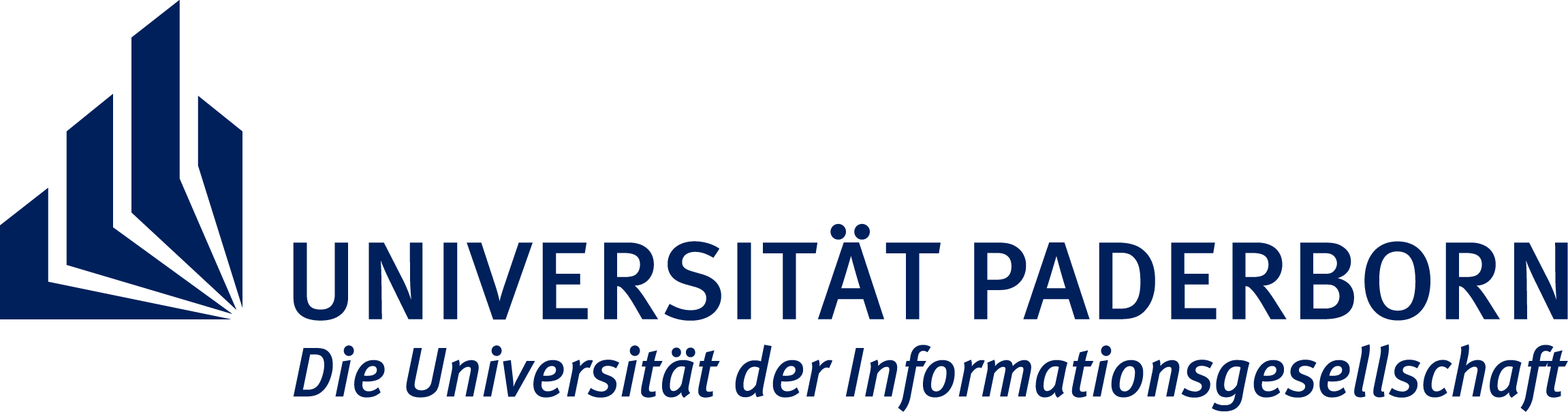 